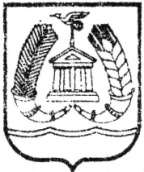 СОВЕТ ДЕПУТАТОВГАТЧИНСКОГО МУНИЦИПАЛЬНОГО РАЙОНА  ЛЕНИНГРАДСКОЙ  ОБЛАСТИЧЕТВЕРТЫЙ СОЗЫВР Е Ш Е Н И Еот 24 сентября 2021 года                                                              № 159О внесении изменений в решение совета депутатов Гатчинского муниципального района от 24.06.2016 № 170 «Об утверждении Перечня должностей 
муниципальной службы в муниципальномобразовании «Гатчинский муниципальный район» Ленинградской области и  Квалификационных  требований 
для замещения должностей муниципальной службы в муниципальном образовании «Гатчинский муниципальный район» Ленинградской области»В связи с изменением действующего законодательства, руководствуясь ч. 2 ст. 6, ст.9 Федерального закона от 02.03.2007 № 25-ФЗ "О муниципальной службе в Российской Федерации», Федеральным законом от 06.10.2003 № 131-ФЗ "Об общих принципах организации местного самоуправления в Российской Федерации", областным законом Ленинградской области от 13.02.2008 № 14-оз «О правовом регулировании муниципальной службы в Ленинградской области», Уставом Гатчинского муниципального района Ленинградской областисовет депутатов Гатчинского муниципального района   Р Е Ш И Л:	 1. Внести изменение в Приложение I «Перечень должностей
муниципальной службы в муниципальном образовании «Гатчинский муниципальный район»  Ленинградской области» к решению совета депутатов Гатчинского муниципального района  от 24.06.2016  № 170 «Об утверждении Перечня должностей муниципальной службы в муниципальном образовании «Гатчинский муниципальный район» Ленинградской области и  Квалификационных  требований для замещения должностей муниципальной службы в муниципальном образовании «Гатчинский муниципальный район» Ленинградской области» и читать в новой редакции,  согласно приложению 1.	2. Решение вступает в силу с 30 сентября 2021 года и подлежит официальному опубликованию в газете «Официальный вестник»- приложение к газете «Гатчинская правда».ГлаваГатчинского муниципального района                                В.А. ФилоненкоПриложение 1к решению совета депутатовГатчинского муниципального района
от  24 сентября 2021 года   № 159Перечень должностей
муниципальной службы в муниципальном образовании«Гатчинский муниципальный район»  Ленинградской областиЧасть IПеречень должностей муниципальной службы
в совете депутатов Гатчинского муниципального районаЧасть IIПеречень должностей муниципальной службы, учреждаемых
для непосредственного обеспечения исполнения полномочий
главы муниципального образования, замещаемых муниципальными
служащими путем заключения трудового договора на срок полномочий главы муниципального образованияЧасть IIIПеречень должностей
муниципальной службы в администрации муниципального образования «Гатчинский муниципальный район» Ленинградской области
Часть  IVПеречень должностей муниципальной службы в избирательной комиссии муниципального образования Гатчинский муниципальный район Ленинградской области,  действующей на постоянной основе
и являющейся юридическим лицом (в аппарате избирательной
комиссии муниципального образования)Категория "Руководители"Ведущие должности муниципальной службыРуководитель аппарата (секретариата) совета депутатов муниципального района Старшие должности муниципальной службыНачальник сектора (заведующий сектором)Категория "Обеспечивающие специалисты"Старшие должности муниципальной службыГлавный специалист Ведущий специалист Младшие должности муниципальной службыСпециалист первой категории Специалист второй категории Специалист Категория "Специалисты"Ведущие должности муниципальной службыСоветник главы муниципального района Категория "Обеспечивающие специалисты"Младшие должности муниципальной службыРеферент главы муниципального района Категория "Руководители"Высшие должности муниципальной службыГлава администрации муниципального района (лицо, назначаемое на должность по контракту)Главные должности муниципальной службыПервый заместитель главы администрации муниципального района Заместитель главы администрации муниципального района Управляющий делами администрации муниципального района Председатель комитета администрации муниципального района Председатель комитета муниципального района Ведущие должности муниципальной службыЗаместитель управляющего делами администрации муниципального района Заместитель председателя комитета администрации муниципального района Заместитель председателя комитета муниципального районаНачальник управления администрации муниципального района Заместитель начальника управления администрации муниципального района Начальник инспекции администрации муниципального района Начальник отдела (заведующий отделом)Заместитель начальника отдела (заведующего отделом)Старшие должности муниципальной службыНачальник отдела (заведующий отделом) в составе комитета, управления Заместитель начальника отдела (заведующего отделом) в составе комитета, управления Начальник сектора (заведующий сектором)Начальник канцелярии, приемной (заведующий канцелярией, приемной)Категория "Специалисты"Ведущие должности муниципальной службыПомощник главы администрации муниципального района (должность замещается муниципальными служащими путем заключения трудового договора на срок полномочий главы администрации муниципального района)Старшие должности муниципальной службыГлавный специалист Ведущий специалист Младшие должности муниципальной службыСпециалист первой категории Специалист второй категории Специалист Категория "Обеспечивающие специалисты"Старшие должности муниципальной службыГлавный специалист Ведущий специалист Младшие должности муниципальной службыСпециалист первой категории Специалист второй категории Специалист Референт первой категории Референт второй категории Референт      Категория "Обеспечивающие специалисты"Младшие должности муниципальной службыРеферент 